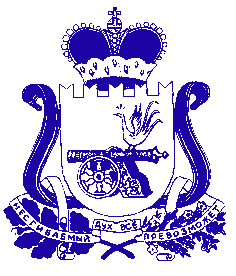 АДМИНИСТРАЦИЯ ПЕЧЕРСКОГО СЕЛЬСКОГО ПОСЕЛЕНИЯСМОЛЕНСКОГО РАЙОНА СМОЛЕНСКОЙ ОБЛАСТИП О С Т А Н О В Л Е Н И Еот «25» декабря   2020 года                                                                      №  95О повышении размеров базовыхокладов (базовых должностныхокладов) по профессиональнымквалификационным группамработников АдминистрацииПечерского сельского поселения Смоленского района Смоленской области     В соответствии с постановлением Администрации Смоленской области от 30.09.2020 № 581 «О внесении изменений в постановление Администрации Смоленской области от 22.10.2008г. №595 «Об установлении размеров базовых окладов (базовых должностных окладов) по профессиональным квалификационным группам работников областных государственных учреждений»АДМИНИСТРАЦИЯ ПЕЧЕРСКОГО СЕЛЬСКОГО ПОСЕЛЕНИЯ СМОЛЕНСКОГО РАЙОНА СМОЛЕНСКОЙ ОБЛАСТИ ПОСТАНОВЛЯЕТ:     1.Повысить размер базовых окладов (базовых должностных окладов) по профессиональным квалификационным группам работников Администрации Печерского сельского поселения, в следующем размере:       Уборщик, сторож, истопник - 3424,00 руб.;       Водитель- 3988,00 руб.;       Экономист, юрист, программист- 5 654,00 руб.     2.Установить, что при повышении размеров базовых окладов (базовых должностных окладов) по профессиональным квалификационным группам работников районных муниципальных учреждений их размеры подлежат округлению до целого рубля.     3.Настоящее постановление распространяет свое действие на правоотношения, возникающие с 1 октября 2020 года.Глава муниципального образованияПечерского  сельского поселения                                                Смоленского района Смоленской  области                                   Ю.Л. Митрофанов 